КАРАР                                      № 11                ПОСТАНОВЛЕНИЕ«25» февраль  2020 й                                                 «25»  февраля    2020 г.В соответствии с положениями Бюджетного кодекса Российской Федерации, и руководствуясь п.6 ст.43 Федерального закона Российской Федерации №131-ФЗ от 06.10.2003 г. «Об общих принципах местного самоуправления в Российской Федерации», приказом Министерства финансов Российской Федерации от 06.06.2019 года № 85н «О порядке формирования и применения кодов бюджетной классификации  Российской Федерации, их структуре и принципах назначения»,П о с т а н о в л я ю:1.Внести  изменения в Порядок администрирования доходов бюджета сельского поселения Верхнелачентауский  сельсовет муниципального района Бирский район Республики Башкортостан, администрируемых администрацией сельского поселения Верхнелачентауский сельсовет муниципального района Бирский район Республики Башкортостан, утвержденного постановлением администрации сельского поселения Верхнелачентауский сельсовет муниципального района Бирский район Республики Башкортостан от 17декабря 2019 года № 29, следующие изменения:а) исключив из п.п. а) п.1 приложения №1 к Порядку администрирования доходов бюджета сельского поселения Верхнелачентауский сельсовет муниципального района Бирский район Республики Башкортостан, администрируемых Администрацией сельского поселения Верхнелачентауский  сельсовет муниципального района Бирский район Республики Башкортостан, следующий код бюджетной классификации:б) дополнив в п.п. б) п.1 приложения №1 к Порядку администрирования доходов бюджета сельского поселения Верхнелачентауский  сельсовет муниципального района Бирский район Республики Башкортостан, администрируемых Администрацией сельского поселения Верхнелачентауский  сельсовет муниципального района Бирский район Республики Башкортостан, следующими кодами бюджетной классификации:2. Контроль за исполнением настоящего постановления оставляю за собой.Глава администрации  сельского поселения Верхнелачентауский сельсовет                                                Ф.А.ГареевБашкортостан Республикаһының Бoрo районы муниципаль районының Урге Ласынтау ауыл советы ауыл биләмәһе Хакимиэте452477,РБ,Бoрo районы, Урге Ласынтау ауылы, Тыныслык урамы, 34Тел. 8(34784)3-94-34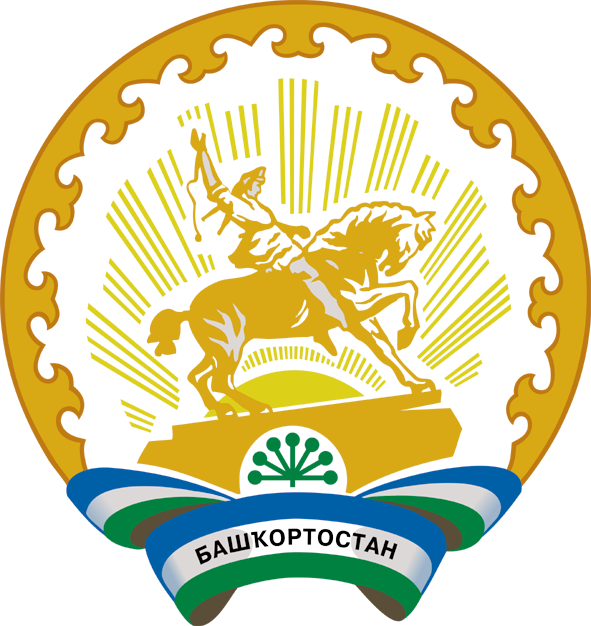 Администрация сельского поселения Верхнелачентауский сельсоветмуниципального района Бирский район Республики Башкортостан452477,РБ,Бирский район, село Верхнелачентау, ул.Мира, 34Тел. 8(34784)3-94-34«О внесении изменений в Порядок администрирования доходов бюджета сельского поселения Верхнелачентауский сельсовет муниципального района Бирский район Республики Башкортостан, администрируемых Администрацией сельского поселения Верхнелачентауский сельсовет муниципального района Бирский район Республики Башкортостан»  791 1 16 11064 01 0000 140Платежи, уплачиваемые в целях возмещения вреда, причиняемого автомобильным дорогам местного значения транспортными средствами, осуществляющими перевозки тяжеловесных и (или) крупногабаритных грузов791 2 02 29999 10 7231 150Прочие субсидии бюджетам сельских поселений (мероприятия по улучшению систем наружного освещения населенных пунктов Республики Башкортостан)791 2 02 49999 10 7231 150Прочие межбюджетные трансферты, передаваемые бюджетам сельских поселений (мероприятия по улучшению систем наружного освещения населенных пунктов Республики Башкортостан)